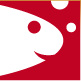 Datum objednávky: 24.4.2023Číslo objednávky: 11/2023Objednatel:Dodavatel:RYBKA,poskytovatel sociálních služebStavební služby Karel BublaTovární 122Na Pískách 238277 11 Neratovice281 23  Starý KolínBankovní spojení: 51-2559690267/0100IČ: 71209310IČ: 48667293POPIS POLOŽKYMNOŽSTVÍ / KČPOPIS POLOŽKYMNOŽSTVÍ / KČObjednáváme u Vás propojovací chodník k pergolePodpis objednatele: Podpis dodavateleMiluše HvolkováPlatební podmínky:  bankovní převod,  hotovostTermín dodání: co nejdříveZpůsob dodání:Adresa doručení:      Tovární 122,  277 11 Neratovice